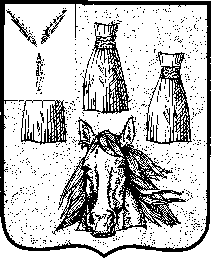 СЕЛЬСКИЙ СОВЕТКрасавкого муниципального образованияСамойловского муниципального района Саратовской области РЕШЕНИЕ № 10от «16» октября 2023 г.						                с. КрасавкаОб утверждении порядка увольнения (освобождения от должности) лиц, замещающих муниципальные должности в  Красавском муниципальном образовании Самойловского  муниципального района Саратовской области, в связи с утратой доверия В соответствии с Федеральным законом Российской Федерации от 6 октября 2003 года № 131-ФЗ «Об общих принципах организации местного самоуправления в Российской Федерации», Федеральным законом Российской Федерации от 25 декабря 2008 года № 273-ФЗ «О противодействии коррупции», Федеральным законом от 13 июня 2023 г. № 258-ФЗ «О внесении изменений в отдельные законодательные акты Российской Федерации», Федеральным законом от 10 июля 2023 г. №286-ФЗ «О внесении изменений в отдельные законодательные акты Российской Федерации» и  Уставом Красавского муниципального образования Самойловского муниципального района Саратовской области, сельский Совет Красавского муниципального образования Самойловского муниципального района Саратовской областиРЕШИЛ:Утвердить Порядок увольнения (освобождения от должности) лиц, замещающих муниципальные должности в Красавском муниципальном образовании Самойловского муниципального района Саратовской области согласно приложению к настоящему решению. Признать утратившим силу со дня вступления в силу настоящего решения, следующие решения сельского Совета Красавского муниципального образования Самойловского муниципального района Саратовской области:- от «19» марта 2016 г. № 107 «Об утверждении Порядка увольнения (освобождения от должности) лиц, замещающих муниципальные должности в Красавском муниципальном образовании Самойловского муниципального района Саратовской области, в связи с утратой доверия»;-  от 30.10.2017 г. №170 «О внесении изменений и дополнений в решение сельского Совета  Красавского муниципального образования от 19 марта 2016 г. № 107 «Об утверждении порядка увольнения (освобождения от должности) лиц, замещающих муниципальные должности в Красавском муниципальном образовании Самойловского муниципального района Саратовской области, в связи с утратой доверия». Настоящее решение обнародовать «16» октября 2023 г. в специально выделенных местах для обнародования  и разместить на официальном сайте администрации Красавского муниципального образования в сети Интернет.Настоящее решение вступает в силу по истечении 10 дней со дня его официального обнародования.Глава Красавскогомуниципального образования				       С.В.БережновПриложениек решению сельского Совета  Красавскогомуниципального образования Самойловского муниципального района Саратовской областиот «16 » октября 2023 г. № 10Порядок увольнения (освобождения от должности) лиц, замещающих муниципальные должности в Красавском муниципальном образовании Самойловского муниципального района Саратовской области, в связи с утратой доверия1.Порядок увольнения (освобождения от должности) в связи с утратой доверия лиц, замещающих муниципальные должности в Красавском муниципальном образовании Самойловского муниципального района Саратовской области (далее - Порядок) разработан в соответствии с Федеральным законом от 06.10.2003 г. № 131-ФЗ «Об общих принципах организации местного самоуправления в Российской Федерации», статьей 13.1 Федерального закона от 25.12.2008 г. № 273-ФЗ «О противодействии коррупции» и распространяется на лиц, замещающих муниципальные должности - депутатов сельского Совета Красавского муниципального образования Самойловского муниципального района Саратовской области (далее - лица, замещающие муниципальные должности).Действие настоящего Порядка не распространяется на главу  Красавского муниципального образования Самойловского муниципального района Саратовской области.2. В соответствии с федеральным законодательством лицо, замещающее муниципальную должность, подлежит увольнению (освобождению от должности) в связи с утратой доверия в случае:а) непринятия лицом мер по предотвращению и (или) урегулированию конфликта интересов, стороной которого оно является, за исключением случаев, установленных федеральными законами;б) непредставления лицом сведений о своих доходах, об имуществе и обязательствах имущественного характера, а также о доходах, об имуществе и обязательствах имущественного характера своих супруги (супруга) и несовершеннолетних детей, представления заведомо неполных сведений, за исключением случаев, установленных федеральными законами, либо представления заведомо недостоверных сведений, если иное не установлено федеральными законами;в) участия лица на платной основе в деятельности органа управления коммерческой организации, за исключением случаев, установленных федеральным законом;г) осуществления лицом предпринимательской деятельности;д) вхождения лица в состав органов управления, попечительских или наблюдательных советов, иных органов иностранных некоммерческих неправительственных организаций и действующих на территории Российской Федерации их структурных подразделений, если иное не предусмотрено международным договором Российской Федерации или законодательством Российской Федерации.3. Лицо, замещающее муниципальную должность, которому стало известно о возникновении у подчиненного ему лица личной заинтересованности, которая приводит или может привести к конфликту интересов, подлежит увольнению (освобождению от должности) в связи с утратой доверия также в случае непринятия лицом, замещающим муниципальную должность, мер по предотвращению и (или) урегулированию конфликта интересов, стороной которого является подчиненное ему лицо, за исключением случаев, установленных федеральными законами.Действие подпунктов "в", "г", "д" пункта 2 настоящего Порядка не распространяется на лицо, замещающее муниципальную должность и осуществляющее свои полномочия на непостоянной основе.Увольнение в связи с утратой доверия осуществляется на основании результатов проверки соблюдения лицом, замещающим муниципальную должность, ограничений и запретов, исполнения обязанностей, установленных законодательством в сфере противодействия коррупции (далее - проверка).Проверка достоверности и полноты сведений о доходах, расходах, об имуществе и обязательствах имущественного характера, осуществляется в порядке, установленном Законом Саратовской области.Проверка по основаниям, указанным в подпункте "а" пункта 2 и пункте 3 настоящего Порядка осуществляется комиссией по соблюдению требований к служебному поведению лиц, замещающих муниципальные должности в Красавском муниципальном образовании Самойловского муниципального района Саратовской области (далее - комиссия).Проверка по основаниям, указанным в подпунктах "в", "г", "д" пункта 2 настоящего Порядка, производится по решению сельского Совета Красавского муниципального образования Самойловского муниципального района Саратовской области (далее – сельский Совет) уполномоченным должностным лицом в порядке, предусмотренном пунктами 7 - 11 настоящего Порядка.7. Основанием для проведения проверки является достаточная информация, представленная в сельский Совет в письменной форме в установленном порядке:а) правоохранительными, иными государственными органами, органами местного самоуправления и их должностными лицами;б) постоянно действующими региональными отделениями политических партий, межрегиональных и региональных общественных объединений;в) Общественной организацией  области;г) общероссийскими, областными, муниципальными средствами массовой информации;Информация анонимного характера не является основанием для проведения проверки.Решение о проведении проверки принимается не позднее 30 дней со дня возникновения оснований для ее проведения.В ходе проверки уполномоченное должностное лицо, направляет в установленном порядке запросы (кроме запросов в кредитные организации, налоговые органы Российской Федерации и органы, осуществляющие государственную регистрацию прав на недвижимое имущество и сделок с ним) в органы прокуратуры Российской Федерации, иные федеральные государственные органы, государственные органы Саратовской области, территориальные органы федеральных государственных органов, органы местного самоуправления, в организации, общественные объединения об имеющейся у них информации по основаниям проверки о лице, замещающем муниципальную должность.Запросы в кредитные организации, налоговые органы Российской Федерации и органы, осуществляющие государственную регистрацию прав на недвижимое имущество и сделок с ним, в целях осуществления проверки направляются Собранием депутатов.10. Проверка осуществляется в срок, не превышающий 60 дней со дня принятия решения о ее проведении.Срок проверки может быть продлен до 90 дней лицом, принявшим решение о ее проведении.При проведении проверки лицу, замещающему муниципальную должность, должны быть обеспечены:а) заблаговременное получение им уведомления о дате и месте проведения соответствующего заседания;б) предоставление возможности лицу, замещающему муниципальную должность, дать пояснения с приложением дополнительных материалов по поводу обстоятельств, выдвигаемых в качестве основания для его увольнения (освобождения от должности) в связи с утратой доверия;в) предоставление лицу, замещающему муниципальную должность, возможности обращения к уполномоченному должностному лицу с подлежащим удовлетворению ходатайством о проведении с ним беседы по вопросам проверки.11. По окончании проверки уполномоченным должностным лицом подготавливается и направляется в сельский Совет доклад, в котором указываются факты и обстоятельства, установленные по результатам проверки.12. Проект решения сельского Совета об увольнении (освобождении от должности) лица, замещающего муниципальную должность, в связи с утратой доверия выносится на заседание сельского Совета.13. О проекте решения, указанном в пункте 12 настоящего Порядка, лицо, замещающее муниципальную должность, уведомляется не позднее дня, следующего за днем его вынесения на заседание сельского Совета.14. В решении  Красавкого  сельского Совета  об увольнении (освобождении от должности) в связи с утратой доверия лица, замещающего муниципальную должность, указывается основание для увольнения, в соответствии с пунктами 2, 3 настоящего Порядка.15. Копия решения сельского Совета об увольнении (освобождении от должности) в связи с утратой доверия вручается лицу, замещающему муниципальную должность, под роспись в течение трех рабочих дней со дня его принятия.16. В случае отказа лица, замещающего муниципальную должность, от получения копии решения, или невозможности вручения лично под подпись лицу, замещающему муниципальную должность, копии решения, она направляется ему по почте заказным письмом с уведомлением о вручении по месту жительства (регистрации) в течение трех рабочих дней со дня принятия такого решения.17. Лицо, замещающее муниципальную должность, в отношении которого принято решение об увольнении (освобождении от должности) в связи с утратой доверия, вправе обратиться с заявлением об обжаловании указанного решения в суд в соответствии с законодательством Российской Федерации.18. Решение сельского Совета об увольнении (освобождении от должности) лица, замещающего муниципальную должность, в связи с утратой доверия подлежит опубликованию в муниципальных средствах массовой информации газете «Земля Самойловская», размещению на официальном сайте администрации  Красавского муниципального образования Самойловского муниципального района Саратовской области в информационно-телекоммуникационной сети «Интернет» в течение семи календарных дней со дня его принятия.Сведения о применении к лицу, замещающему муниципальную должность, взыскания в виде увольнения (освобождения от должности) в связи с утратой доверия за совершение коррупционного правонарушения включаются в реестр лиц, уволенных в связи с утратой доверия, предусмотренный статьей 15 Федерального закона от 25.12.2008 г. № 273-ФЗ «О противодействии коррупции».